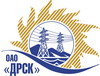 Открытое Акционерное Общество«Дальневосточная распределительная сетевая  компания»Протокол № 293/УТПиР-ВПзаседания закупочной комиссии по выбору победителя по открытому электронному запросу предложений на право заключения договора: Установка автографов на транспортные средства для филиала АЭС» закупка № 801 раздел 2.2.1.  ГКПЗ 2015Форма голосования членов Закупочной комиссии: очно-заочная.ПРИСУТСТВОВАЛИ: На заседании присутствовали 7 членов Закупочной комиссии 2 уровня. ВОПРОСЫ, ВЫНОСИМЫЕ НА РАССМОТРЕНИЕ ЗАКУПОЧНОЙ КОМИССИИ: Об утверждении результатов процедуры переторжки.Об итоговой ранжировке предложений.О выборе победителя запроса предложений.РЕШИЛИ:По вопросу № 1Признать процедуру переторжки состоявшейся.Утвердить окончательные цены предложений участниковПо вопросу № 2Утвердить итоговую ранжировку предложенийПо вопросу № 3Признать Победителем запроса предложений: Установка автографов на транспортные средства для филиала АЭС» участника, занявшего первое место в итоговой ранжировке по степени предпочтительности для заказчика: ООО «Системы Мониторинга» г. Благовещенск, ул. Забурхановская, 85  на условиях: стоимость предложения 1 542 500,00 руб. без учета НДС (1 820 150,00 руб. с учетом НДС). Срок выполнения работ: с момента заключения договора по 31.12.2015 г. Условия оплаты: Текущие платежи в течение 30 (тридцати) календарных дней с момента подписания актов выполненных работ, на основании предоставленных Подрядчиком счетов-фактур. Окончательный расчет Заказчик обязан произвести путем перечисления денежных средств на расчетный счет Подрядчика на основании выставленного счета-фактуры в течение 30 (тридцати) календарных дней с даты подписания сторонами акта ввода в эксплуатацию. Гарантийные обязательства: гарантийный срок нормальной эксплуатации оборудования, материалов и работ устанавливается на 12 мес. с даты ввода объекта в эксплуатацию. Подрядчик обеспечивает послегарантийный ремонт и обслуживание установленного оборудования в течение 3 лет. Предложение имеет статус оферты и действует до 31.07.2015 г.город  Благовещенск«02» апреля 2015 года№п/пНаименование Участника закупки и его адресОбщая цена заявки до переторжки, руб. без НДСОбщая цена заявки после переторжки, руб. без НДСООО «Корпорация передовых технологий»г. Екатеринбург, ул. Воеводина, 61 567 500,00не поступила2.ООО «Системы Мониторинга»г. Благовещенск, ул. Забурхановская, 851 575 000,001 542 500,00 3.ООО «Техноком-ДВ»г. Хабаровск, ул. Шеронова, 1151 642 796,61не поступилаМесто в итоговой ранжировкеНаименование и адрес участникаЦена предложения до переторжки без НДС, руб.Окончательная цена предложения без НДС, руб.1 местоООО «Системы Мониторинга»г. Благовещенск, ул. Забурхановская, 851 575 000,001 542 500,00 2 местоООО «Корпорация передовых технологий»г. Екатеринбург, ул. Воеводина, 61 567 500,001 567 500,003 местоООО «Техноком-ДВ»г. Хабаровск, ул. Шеронова, 1151 642 796,611 642 796,61Ответственный секретарь Закупочной комиссии: Моторина О.А. _____________________________Технический секретарь Закупочной комиссии:   Коврижкина Е.Ю._______________________________